CONFIDENTIALLEARNING DISABILITY ANNUAL HEALTH CHECK TEMPLATEFor GP Practices using EMIS.This template is laid out identically to NHSE electronic Learning Disability Annual Health Check template. The key headings within the template have been adapted to incorporate non-medical words. They are easier for people with learning disabilities to understand and also help them to engage more in the health check. For further guidance on the learning disability Annual Health Check please refer to Royal College of General Practitioners Step by Step Toolkit for Annual for Annual Health Checks for people with learning disabilities https://www.rcgp.org.uk/clinical-and-research/resources/toolkits/health-check-toolkit.aspxRequest to see patient’s pre health check questions form. If not completed ask the patient if they have any health concernsReview medical notes before completing health checkEasy read information available at www.easyhealth.org.ukhttps://www.southernhealth.nhs.uk/#Consider desensitisation work for mammogram and/or smear test.CONTACT COMMUNITY LEARNING DISABILITY TEAM FOR GUIDNACE ON PATIENT HAVING A SMEAR TEST OR MAMOGRAM IF REQUIRED.NOTE: Please physically examine both ears and add comments above.Consider whispered voice test. Refer to audiology if appropriate.Refer to Screening liaison nurse if bowel scope screening not complete (offered once at age 55) or bowel screening (60 -75 years, invited every 2 years).MEN AGED 65 – Check they have had the AAA screenConsider early onset dementia particularly in Down syndrome. If dementia suspected refer to Community Learning Disability TeamConsider any necessary blood tests as stipulated in national guidelinesPlease repeat bloods if patient requires them, including- Lithium and anti-epilepsy drug levels- Vitamin D if on AED- FSH in prolonger amenorrhoea- PSA (if indicated)- CRP (if indicated)- Stool H Pylori (H Pylori is common in people with learning disabilities)Check that medication is being taken correctly e.g. with foodConsider medication reviews appropriate to the medication prescribed, including recommended health monitoring measures/checksPsychiatry or GP must review any patient taking more than 2 anti-psychotic medications prescribed for the management of behaviours that challenge (refer to Stopping the Over Medication in People with LD guidelines NHSE 2016)ACTIONS FROM MY HEALTH CHECK (Copy to be given to patient).

YOUR NAME:                                                               DATE:Name:                                                            Date of Birth:   NHS No:Address:Completed by (name and profession):Date Completed: CHECK: ARE EMERGENCY CONTACT DETAILS UP TO DATE?CHECK: ARE EMERGENCY CONTACT DETAILS UP TO DATE?HAPPY TO HAVE THE HEALTH CHECK - CAPACITY & CONSENT HAPPY TO HAVE THE HEALTH CHECK - CAPACITY & CONSENT HAPPY TO HAVE THE HEALTH CHECK - CAPACITY & CONSENT Are you happy to have the learning disability Annual Health Check?Notes: YesNoIf the patient lacks the capacity to consent to the health check was a decision made to precede in the patients best interests? If yes who was involved in this decision? YesNoWho is supporting the patient?Name:  Role:                                   Contact No: Who is supporting the patient?Name:  Role:                                   Contact No: Who is supporting the patient?Name:  Role:                                   Contact No: Is it okay to share health information with others (3rd parties) on a need to know basis for example a Paramedic, hospital Doctor?YesNoWho is it okay to share information with?Names: Contact No’s: Who is it okay to share information with?Names: Contact No’s: Who is it okay to share information with?Names: Contact No’s: Is it okay to share information on SCR with additional information regarding your Learning Disability?YesNoAre you happy for other health professionals to see your health information  to make your care better (CHIE)YesNoIf patient lacks capacity regarding sharing of information make a best interests decision. Document who was involved in this decision.If patient lacks capacity regarding sharing of information make a best interests decision. Document who was involved in this decision.If patient lacks capacity regarding sharing of information make a best interests decision. Document who was involved in this decision.WHO HELPS ME - SUPPORT AND PATIENT INFORMATION                                            WHO HELPS ME - SUPPORT AND PATIENT INFORMATION                                            WHO HELPS ME - SUPPORT AND PATIENT INFORMATION                                            Do you see any health professionals? If so who?YesNoDo you have a carer?Yes NoIf yes, who? Name of Carer:      Contact No:*If they are an unpaid carer please code accordingly and      offer carer health check and flu vaccine.Do you have a social worker? Name:Contact number:YesNo Accommodation Status: *Also include whether the patient is houseboundAccommodation Status: *Also include whether the patient is houseboundAccommodation Status: *Also include whether the patient is houseboundEmployed?YesNoWhat is your Job?What is your Job?What is your Job?Status: (Single, married, widowed etc.)Status: (Single, married, widowed etc.)Status: (Single, married, widowed etc.)HEALTH CHECKS                                                                                     (Please tick)HEALTH CHECKS                                                                                     (Please tick)HEALTH CHECKS                                                                                     (Please tick)Have you had a health check before?YesNoDo you have actions from my health checkYesNoIs there anything outstanding?Yes NoAre you worried about anything?YesNoIf you answered yes please state:If you answered yes please state:If you answered yes please state:14 – 17 YEAR OLDS ONLY                                                                              14 – 17 YEAR OLDS ONLY                                                                              14 – 17 YEAR OLDS ONLY                                                                              What is the name of your school?What is the name of your school?What is the name of your school?Do you have an Education, Health and Care Plan (EHCP)? * If yes review section G (health section) of the plan.YesNoPlans for post 18 (signpost if required)Plans for post 18 (signpost if required)Plans for post 18 (signpost if required)Child Status (Looked After Child) Child Status (Looked After Child) Child Status (Looked After Child) Do you have any health professional involvement, including Paediatrician? If so who and what are they helping you with?Do you have any health professional involvement, including Paediatrician? If so who and what are they helping you with?Do you have any health professional involvement, including Paediatrician? If so who and what are they helping you with?Is the patient currently under transition from Child to Adult Health Services (Physical and/or mental health)? Do you need to start this process?Make referrals as required. Share health screening booklet (saved in electronic LD Annual Health Check folder).Advise patient and family to access local county council webpages for further information on services etc.Advise patient and family to access Southern Health NHS Foundation Trust website for details on local Community Learning Disability Teams https://www.southernhealth.nhs.uk/services/learning-disabilities/ ALLERGIESALLERGIESALLERGIESINJECTIONS - IMMUNISATIONS                                                                                 INJECTIONS - IMMUNISATIONS                                                                                 INJECTIONS - IMMUNISATIONS                                                                                 Are you up to date with immunisations?YesNoDate of last flu jab (injection or nasal spray?):Date of last flu jab (injection or nasal spray?):Date of last flu jab (injection or nasal spray?):TetanusYes NoPolioYesNoHPVYesNoMMRYes NoPneumococcal Vaccination *Offer to all children with respiratory conditions caused by aspiration or neurological conditionYesNoHepatitis BYesNoREASONABLE ADJUSTMENTSREASONABLE ADJUSTMENTSREASONABLE ADJUSTMENTSDoes this patient need more time for appointments?YesNoConsider best environment for health appointments:Consider best environment for health appointments:Consider best environment for health appointments:Extra support with communication, such as easy read information, objects of reference?YesNoDoes the patient need an appointment at a specific time of day? Specify if requiredYesNoPreferred method of communication e.g. Makaton, picturesPreferred method of communication e.g. Makaton, picturesPreferred method of communication e.g. Makaton, picturesMY WALKING & MOVEMENT - FUNCTIONAL LIFE SKILLS (MOBILITY)MY WALKING & MOVEMENT - FUNCTIONAL LIFE SKILLS (MOBILITY)MY WALKING & MOVEMENT - FUNCTIONAL LIFE SKILLS (MOBILITY)Describe mobility including use of mobility aids, support and/or advice (Life skills). Open to Physiotherapy?Describe mobility including use of mobility aids, support and/or advice (Life skills). Open to Physiotherapy?Describe mobility including use of mobility aids, support and/or advice (Life skills). Open to Physiotherapy?Any permanent physical disability? YesNoAny problems with joints, moving or co-ordination?YesNoAny problems with posture, standing or spinal curvatures?YesNoAny tremors or shaking?YesNoDo you use any mobility, positioning aids or equipment? Are they fully working?YesNoConsider osteoarthritis, pain relief, vitamin D levelsRefer to GP, Physiotherapy, OT, and Community Learning Disability Health Team for additional support if they have a health need which cannot be met by mainstream health services. Consider osteoarthritis, pain relief, vitamin D levelsRefer to GP, Physiotherapy, OT, and Community Learning Disability Health Team for additional support if they have a health need which cannot be met by mainstream health services. Consider osteoarthritis, pain relief, vitamin D levelsRefer to GP, Physiotherapy, OT, and Community Learning Disability Health Team for additional support if they have a health need which cannot be met by mainstream health services. DAY TO DAY LIVING - DAILY LIVING SKILLS (Describe whether independent, requires prompts or dependant. Include any concerns)Eating:Drinking:Getting dressed and undressed:Having a wash:Using the toilet:Help with daily living skills:Seen by Occupational Therapy? If yes specify interventionsConsider a referral to local Adult LD Social Care Team where appropriateLIFESTYLE AND HEALTH PROMOTIONLIFESTYLE AND HEALTH PROMOTIONLIFESTYLE AND HEALTH PROMOTIONUsual diet/what I like to eat:Usual diet/what I like to eat:Usual diet/what I like to eat:Do you need a special diet?YesNoWhat would you normally eat for:Breakfast:Lunch:Tea/Dinner: What would you normally eat for:Breakfast:Lunch:Tea/Dinner: What would you normally eat for:Breakfast:Lunch:Tea/Dinner: Consider referral to DieteticsConsider referral to DieteticsConsider referral to DieteticsEXERCISEWhat activities do you do?How often do you exercise?Consider leaflet on healthy living and exercise. www.easyhealth.org.uk SMOKINGSMOKINGSMOKINGDo you smoke?YesNoDid you used to smoke?YesNoHow many cigarettes do you smoke a day?How many cigarettes do you smoke a day?How many cigarettes do you smoke a day?Would you like to stop smoking?YesNoDoes the patient require a referral to the stop smoking service?Does the patient require a referral to the stop smoking service?Does the patient require a referral to the stop smoking service?DRUGS & ALCOHOL - ALCOHOL AND SUBSTANCE MISUSEDRUGS & ALCOHOL - ALCOHOL AND SUBSTANCE MISUSEDRUGS & ALCOHOL - ALCOHOL AND SUBSTANCE MISUSEDo you drink alcohol? YesNoWhat do you drink?What do you drink?What do you drink?How often and how much do you drink alcohol?How often and how much do you drink alcohol?How often and how much do you drink alcohol?Do you take drugs/or legal highs?YesNoIf yes, what and how often?If yes, what and how often?If yes, what and how often?SEX - SEXUAL HEALTH, CONTRACEPTIVE ADVICE AND RELATIONSHIPSSEX - SEXUAL HEALTH, CONTRACEPTIVE ADVICE AND RELATIONSHIPSSEX - SEXUAL HEALTH, CONTRACEPTIVE ADVICE AND RELATIONSHIPSDo you have a partner?YesNoHave you ever had sex with anyone?YesNoDo you know about contraception and what it does?YesNoDo you know how people get pregnant?YesNoDo you know about sexual diseases and how they are caused?YesNoWould like any information on these issues?YesNoWould you like to talk to someone?YesNoDo you know it is okay to say ‘NO’ if you don’t want to have sex or be touched?YesNoDo you know you must listen and stop if someone else says ‘NO’?  YesNoEASYREAD INFORMATION AVAILABLE AT:www.apictureofhealth.southwest.nhs.ukwww.easyhealth.org.ukConsider referral to local sexual health clinic for contraception advice or health education.Complete referral to Community Learning Disability Health Team and or Adult LD Social Services if risk of sexual exploitation is identified.FEMALE SCREENINGFEMALE SCREENINGFEMALE SCREENINGHave you noticed any problems or changes with your breasts or nipples?YesNoDo you check your breasts every month?YesNoBreast examination completedYesNo(50+) Have you had your breast screening?YesNoHealth education advice given on breast examination and mammogram?YesNoHave you ever had a smear test? YesNoDate of last smear test and results. Are they overdue?(25+) Are you due a smear test?YesNoHealth education advice given on smear tests?YesNoComplete pelvic examination if indicatedYesNoBOWEL SCREENINGBOWEL SCREENINGBOWEL SCREENING(60-74 years) Have you had bowel screening? If yes what were the results?YesNoMEN’S HEALTHMEN’S HEALTHMEN’S HEALTHTesticular examination completedYesNoDo you check your testicles?YesNoHealth education advice given?YesNo(65 years old) AAA screen completed? Results?YesNoProstate examination requiredYesNoNotes:HEIGHT AND WEIGHTHEIGHT AND WEIGHTHEIGHT AND WEIGHTHEIGHT AND WEIGHTCurrent height:*If unable to obtain height measurement use guidance outlined in MUST assessment Current weight:*If patient is unable to stand on scales consider using hoist, sitting or wheelchair scales Current weight:*If patient is unable to stand on scales consider using hoist, sitting or wheelchair scales Current weight:*If patient is unable to stand on scales consider using hoist, sitting or wheelchair scalesBMI :*If BMI is above 25 consider potential co morbidities Waist Measurement:Waist Measurement:Waist Measurement:Blood Pressure:          /               Blood Pressure:          /               Blood Pressure:          /               Blood Pressure:          /               Health Checks above declined? If so state reason. If patient declined due to anxieties can desensitisation work be completed?Health Checks above declined? If so state reason. If patient declined due to anxieties can desensitisation work be completed?Health Checks above declined? If so state reason. If patient declined due to anxieties can desensitisation work be completed?Health Checks above declined? If so state reason. If patient declined due to anxieties can desensitisation work be completed?EYES AND VISIONEYES AND VISIONEYES AND VISIONEYES AND VISIONAny problems with your eyes?Level of eyesight:Any problems with your eyes?Level of eyesight:YesNoAny pain or itching?Any pain or itching?YesNoDo you wear glasses?Do you wear glasses?YesNoDate/Year that you last had eye test?(Routine tests should be done every two years)Date/Year that you last had eye test?(Routine tests should be done every two years)Date/Year that you last had eye test?(Routine tests should be done every two years)Date/Year that you last had eye test?(Routine tests should be done every two years)If you have diabetes, have you been for Retinal Screening in the last year (as well as an eye test)?If you have diabetes, have you been for Retinal Screening in the last year (as well as an eye test)?YesNoEARS AND HEARINGEARS AND HEARINGEARS AND HEARINGEARS AND HEARINGDo you have a hearing or ear problems?Do you have a hearing or ear problems?YesNoEar wax?Ear wax?Ear wax?Ear wax?MOUTH AND TEETHMOUTH AND TEETHMOUTH AND TEETHName of Dentist and PracticeName of Dentist and PracticeName of Dentist and PracticeDate of last dental appointmentDate of last dental appointmentDate of last dental appointmentAny dental recommendations?Any dental recommendations?Any dental recommendations?Any problems with your mouth, teeth or gums?YesNoDo you brush your teeth or dentures twice daily?YesNoDo you have difficulty eating or chewing?YesNoDo you think you have bad breath?YesNoDo you have problems with dribbling?YesNoDo you ever get mouth ulcers or cold sores?YesNoConsider referral to Specialist Community Dental Service if patient is not able to manage mainstream dentist.HOW I AM FEELING – GENERAL SYMPTOMSInclude patient and/or carer concerns and painBREATHINGBREATHINGBREATHINGBREATHINGBREATHINGDo you have asthma?Do you have asthma?YesYesNoDo you have any problems with your breathing e.g. wheezing?Do you have any problems with your breathing e.g. wheezing?YesYesNoDo you get short of breath?Do you get short of breath?YesYesNoDo you have a cough that is not getting better?Do you have a cough that is not getting better?YesYesNoDo you bring up mucous or phlegm?Do you bring up mucous or phlegm?YesYesNoDo you have any blood in your spit?Do you have any blood in your spit?YesYesNoDo you keep getting chest infections?Do you keep getting chest infections?YesYesNoAdditional comments:Additional comments:SWALLOWINGSWALLOWINGSWALLOWINGSWALLOWINGSWALLOWINGDo you have any problems eating or swallowing?YesYesNoNoDo you eat slowly or decline food/drink?YesYesNoNoDo you find it hard to breathe whilst eating and/or drinking (shortness of breath)?YesYesNoNoDo you cough when you eat and drink?YesYesNoNoDo you cough after you eat and drink?YesYesNoNoDoes your voice sound “bubbly” after eating or drinking?YesYesNoNoAfter eating do you have any pain?YesYesNoNoDoes food get stuck?YesYesNoNoDo you bring up food?YesYesNoNoAre you losing weight?YesYesNoNoAdditional comments:If yes to any of the above: conduct an examination of the oropharyngeal cavity, review medication to see if they have sedating or cholinergic side effects. Make a referral to Speech and Language Therapy. Tel no: 01962 764 560 or Email hp-tr.SALT@nhs.net. Also consider other causes for the above symptoms (gastrointestinal cancers are more common in people with learning disabilities).Patients cerebral palsy, stroke, diagnosed dementia are more at risk from dysphagia.If yes to any of the above: conduct an examination of the oropharyngeal cavity, review medication to see if they have sedating or cholinergic side effects. Make a referral to Speech and Language Therapy. Tel no: 01962 764 560 or Email hp-tr.SALT@nhs.net. Also consider other causes for the above symptoms (gastrointestinal cancers are more common in people with learning disabilities).Patients cerebral palsy, stroke, diagnosed dementia are more at risk from dysphagia.If yes to any of the above: conduct an examination of the oropharyngeal cavity, review medication to see if they have sedating or cholinergic side effects. Make a referral to Speech and Language Therapy. Tel no: 01962 764 560 or Email hp-tr.SALT@nhs.net. Also consider other causes for the above symptoms (gastrointestinal cancers are more common in people with learning disabilities).Patients cerebral palsy, stroke, diagnosed dementia are more at risk from dysphagia.If yes to any of the above: conduct an examination of the oropharyngeal cavity, review medication to see if they have sedating or cholinergic side effects. Make a referral to Speech and Language Therapy. Tel no: 01962 764 560 or Email hp-tr.SALT@nhs.net. Also consider other causes for the above symptoms (gastrointestinal cancers are more common in people with learning disabilities).Patients cerebral palsy, stroke, diagnosed dementia are more at risk from dysphagia.If yes to any of the above: conduct an examination of the oropharyngeal cavity, review medication to see if they have sedating or cholinergic side effects. Make a referral to Speech and Language Therapy. Tel no: 01962 764 560 or Email hp-tr.SALT@nhs.net. Also consider other causes for the above symptoms (gastrointestinal cancers are more common in people with learning disabilities).Patients cerebral palsy, stroke, diagnosed dementia are more at risk from dysphagia.Having a pee - BLADDERHaving a pee - BLADDERHaving a pee - BLADDERHaving a pee - BLADDERDo you have any problems when you go for a pee?Do you have any problems when you go for a pee?YesNoHave you had your pee tested recently?Have you had your pee tested recently?YesNoDo you ever find it hard to pee?Do you ever find it hard to pee?YesNoIs your pee a dark colour?Is your pee a dark colour?YesNoDoes your pee smell?Does your pee smell?YesNoDo you find that you need to go for a pee more often?Do you find that you need to go for a pee more often?YesNoDo you ever have any accidents with your pee in the day or night (wet the bed)?Do you ever have any accidents with your pee in the day or night (wet the bed)?YesNoDo you wear pads?Do you wear pads?YesNoIf yes where do you get them?If yes where do you get them?Additional comments:Additional comments:MY BRAIN/HEAD - CENTRAL NERVOUS SYSTEM AND EPILEPSYMY BRAIN/HEAD - CENTRAL NERVOUS SYSTEM AND EPILEPSYMY BRAIN/HEAD - CENTRAL NERVOUS SYSTEM AND EPILEPSYMY BRAIN/HEAD - CENTRAL NERVOUS SYSTEM AND EPILEPSYDo you have any kind of epilepsy?Do you have any kind of epilepsy?YesNoDo you or someone else write down when you have a seizure? (ask to see recent epilepsy charts and care plans)Do you or someone else write down when you have a seizure? (ask to see recent epilepsy charts and care plans)YesNoDo you have an epilepsy nurse?Do you have an epilepsy nurse?YesNoHave you been seen in neurology?Have you been seen in neurology?YesNoDate of appointment  Date of next appointment Date of next appointment Date of next appointmentAny changes in how you feel things?Any changes in how you feel things?YesNoHave you had any seizures in the past?Have you had any seizures in the past?YesNoAssess for stroke symptoms. History of strokesAssess for stroke symptoms. History of strokesAssess for stroke symptoms. History of strokesAssess for stroke symptoms. History of strokesDo you get headaches?Do you get headaches?YesNoFull neurological examination indicated?Full neurological examination indicated?YesNoAdditional comments:Additional comments:MY HEART - CARDIOVASCULAR SYSTEMMY HEART - CARDIOVASCULAR SYSTEMMY HEART - CARDIOVASCULAR SYSTEMDo you get chest pain?YesNoDo you find it hard to breathe? (ask this for day and night time)YesNoAny problems with your breathing or a cough?YesNoDo you bring up mucous or phlegm?YesNoDo your ankles swell?YesNoDoes your heart beat very fast (palpitations)? YesNoAdditional comments:DIABETESDIABETESDIABETESDo you have diabetes?YesNoDate of last HbA1c test:If not checked in the last 12 months arrange a re checkDate of last Diabetes check:Date of last HbA1c test:If not checked in the last 12 months arrange a re checkDate of last Diabetes check:Date of last HbA1c test:If not checked in the last 12 months arrange a re checkDate of last Diabetes check:Date of last Diabetic Retinopathy screening check:Date of last Diabetic Retinopathy screening check:Date of last Diabetic Retinopathy screening check:MY BONES - MUSCULOSKELETALMY BONES - MUSCULOSKELETALMY BONES - MUSCULOSKELETALIs the patient at risk of osteoporosis? *consider anti-epileptic medication, Profound and Multiple LD, cerebral palsyYesNoDo you get pain in your bones? Where?YesNoNumber of falls in the last 12 months:Number of falls in the last 12 months:Number of falls in the last 12 months:Additional comments:Additional comments:Additional comments:FEETFEETFEETFEETObserve both feet (add observations, deformities)Observe both feet (add observations, deformities)Observe both feet (add observations, deformities)Observe both feet (add observations, deformities)Are you having any problems or pain with your feet?YesNoNoDo you need any special footwear?YesNoNoWho cuts your toenails?YesNoNoDo you ever see a chiropodist or podiatrist?YesNoNoIf yes, when? (State date)If yes, when? (State date)If yes, when? (State date)If yes, when? (State date)Name of Chiropodist / Podiatrist: Name of Chiropodist / Podiatrist: Name of Chiropodist / Podiatrist: Name of Chiropodist / Podiatrist: ADDITIONAL SYMPTOMSADDITIONAL SYMPTOMSADDITIONAL SYMPTOMSADDITIONAL SYMPTOMSInclude information on chronic pain, skin integrity etc.Include information on chronic pain, skin integrity etc.Include information on chronic pain, skin integrity etc.Include information on chronic pain, skin integrity etc.HOW I AM FEELINGHOW I AM FEELINGHOW I AM FEELINGDo you sleep well at night?YesNoDo you wake up at night?YesNoIf not do you know why? (State reason)If not do you know why? (State reason)If not do you know why? (State reason)How are you feeling?How are you feeling?How are you feeling?Do you have anything worrying or upsetting you?YesNoDo you have thoughts of hurting yourself or ending your life?YesNoDo you have someone you can talk to about things?YesNoAny behaviour that you have, which are a problem for you or anyone else? (Self-harm, aggression, rituals, etc.)YesNoDo you have a mental illness?YesNoWho looks after your mental health?Who looks after your mental health?Who looks after your mental health?Do you seem more confused or forgetful?YesNoAdditional comments:If the patient is presenting with changes or increase in behaviours which challenge consider whether there is an underlying physical health or other cause to this. If all physical health checks come back NAD consider a referral to the Community Learning Disability Team.BODY HEALTH CHECK - EXAMINATIONS AND MEASUREMENTSPulse rate and rhythm:Respiratory system:Digestive system: *Complete abdominal examination and add notes from examinationHeart sounds:Skin:Pressure areas:Female pelvis: (if needed)BLOOD TEST RESULTS * enter latest resultsHbA1c Thyroid function test (Annually for patients with Down’s Syndrome)Serum CholesterolUrea and electrolytesFull blood CountHDL cholesterol levelsLiver function TestUrine DipstickMY MEDICINE - MEDICATION REVIEWMY MEDICINE - MEDICATION REVIEWMY MEDICINE - MEDICATION REVIEWMY MEDICINE - MEDICATION REVIEWMY MEDICINE - MEDICATION REVIEWNameDosageWhat do you take it for?Advised medication changesAdvised medication changesAre you worried about any of your medication?Are you worried about any of your medication?Are you worried about any of your medication?YesNoDo you take any over-the-counter medicines?  (list here) *Check contraindications with prescribed medicationDo you take any over-the-counter medicines?  (list here) *Check contraindications with prescribed medicationDo you take any over-the-counter medicines?  (list here) *Check contraindications with prescribed medicationYesNoEND OF LIFE CAREEND OF LIFE CAREEND OF LIFE CAREHas advanced care planning been considered?YesNoIs patient on the gold standard framework?YesNoHas the persons wishes been explored?YesNoPatient’s wishes:Patient’s wishes:Patient’s wishes:KEEPING SAFE: SAFEGUARDINGDiscuss and document any safeguarding concerns and what action will be takenIs the patient under DOLS?Please remember to code Annual Health Check Activity.On Learning Disability Register SNOMED- 416075005 Examination of learning disabled patient SNOMED- 442127005 Learning Disabilities Annual Health Assessment SNOMED199751000000100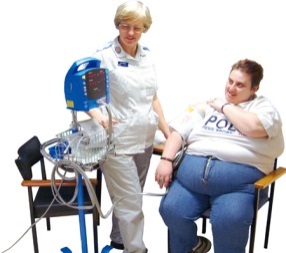 Done by:My Height:My Weight:My Blood Pressure:Date for next Check: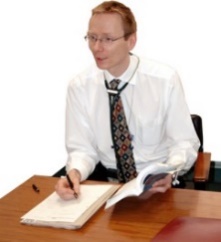 Do I need to see my doctor? When and why (a blood test?):Do I need to see my doctor? When and why (a blood test?):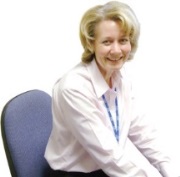 Do I need to see anyone else? (Who and Why):Do I need to see anyone else? (Who and Why):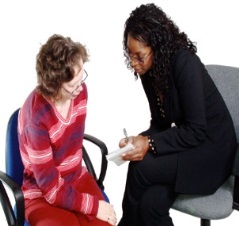 Health actions: (what, who and when)Health actions: (what, who and when)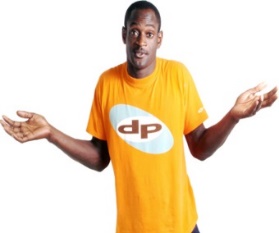 Anything else I need to know?Anything else I need to know?